DISTANČNÍ VÝUKA BŘEZEN 2021TŘÍDA:                       PLAVČÍCI                                   NÁMOŘNÍCI                                   KAPITÁNIČASOVÉ OBDOBÍ:   22.3. – 1.4. 2021TÉMA:               „HODY, HODY DOPROVODY, DEJTE VEJCE MALOVANÝ“       CÍL:                 Seznámit děti s tradicemi Velikonoc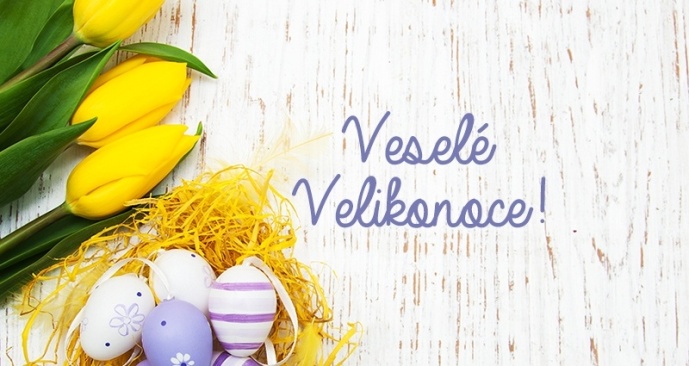 INFORMACE ZE ZÁKLADNÍ ŠKOLY K ZÁPISU DO PRVNÍ TŘÍDY VÁM BUDOU ZASLÁNY PROSTŘEDNICTVÍM E-MAILOVÝCH ADRES.DALŠÍ INFORMACE PRO KAPITÁNY  (zde) SPOLEČNÉ POVÍDÁNÍ RODIČŮ S DĚTMI: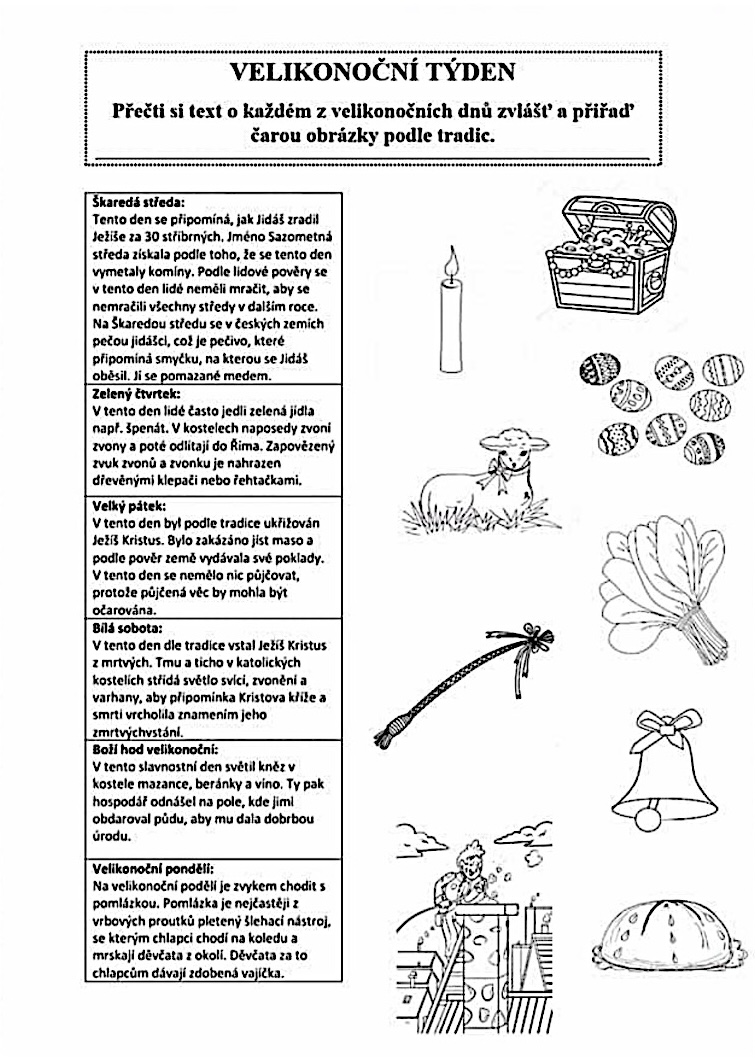 VELIKONOČNÍ BÁSNIČKY: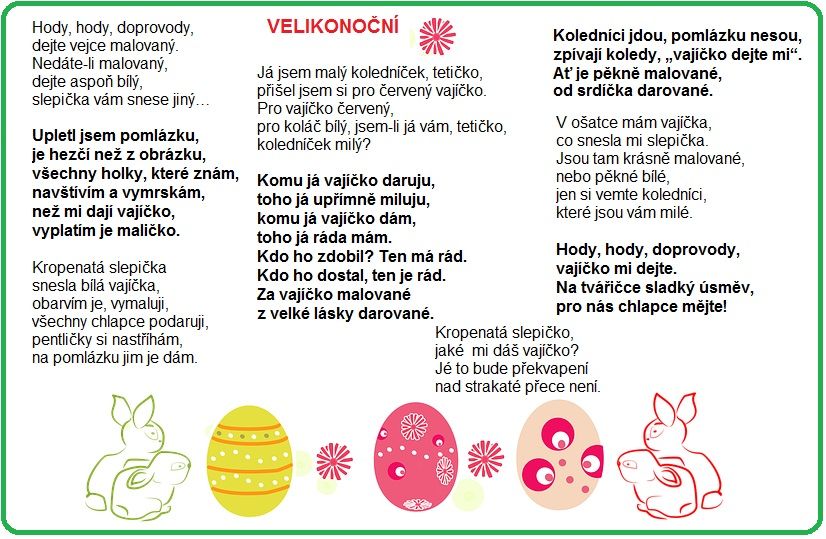 POHÁDKY K TÉMATU O Velikonočním vajíčkuhttps://www.youtube.com/watch?v=lgUXv7GMOmcChaloupka na vršku (Velikonoce)https://www.youtube.com/watch?v=nW7iVeLfuYcVELIKONOČNÍ POHÁDKA O ZAJÍČKOVI KULIFERDOVI – zde http://www.elmavia.cz/74-velikonocni-pohadka-o-zajickovi-kuliferdoviVELIKONOČNÍ HÁDANKASlepička je snese,
zajíček donese,
pohladí vaše srdíčka...
Co je to?
Přeci - velikonoční vajíčka!GRAFOMOTORIKA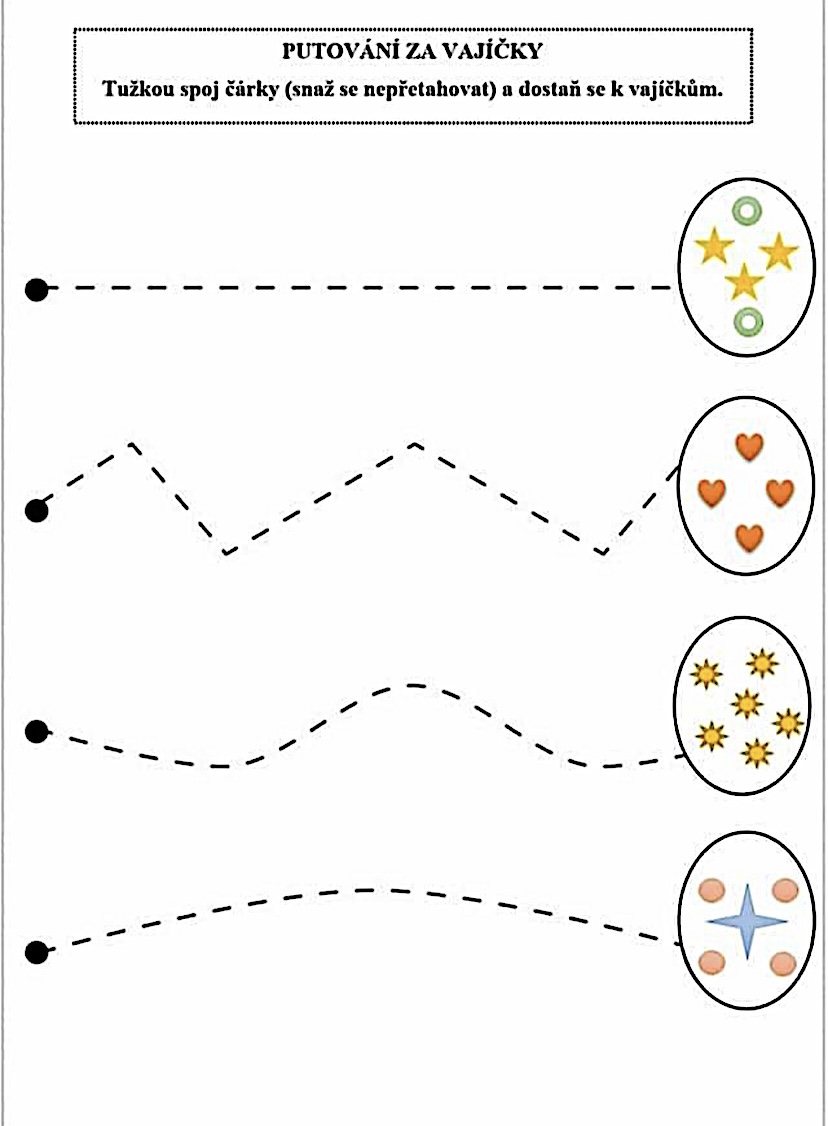 BLUDIŠTĚ: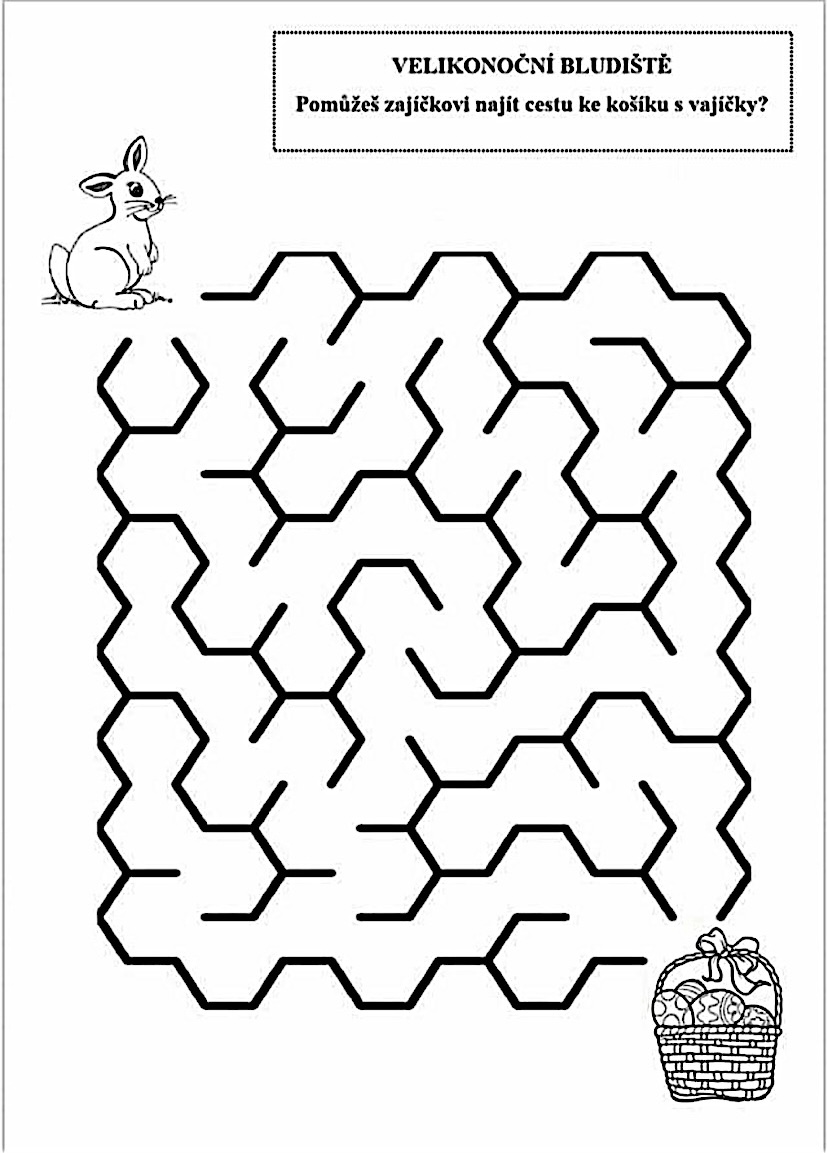 VYPĚSTUJ SI DOMA ÚPLNOU VITAMÍNOVOU BOMBU  (zde)Vypěstujte s maminkou a udělejte si výbornou pomazánku.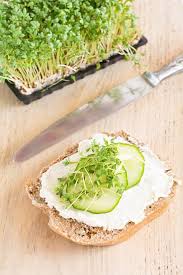 VÝTVARNÉ NÁMĚTY: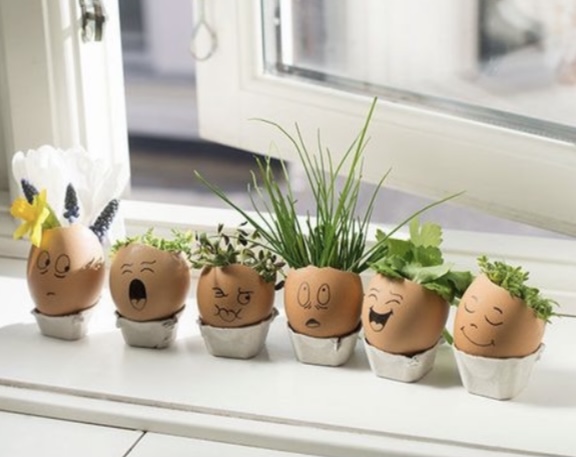 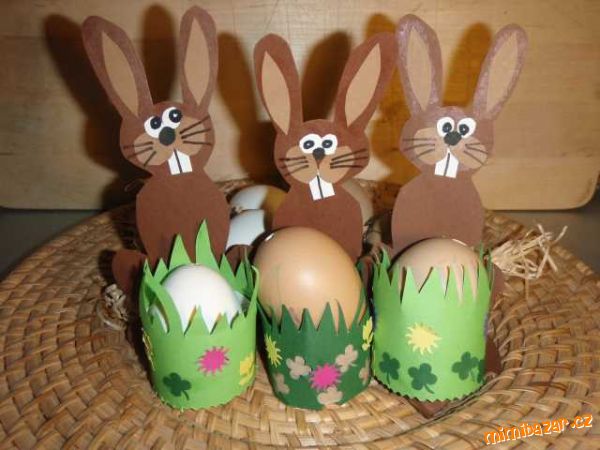 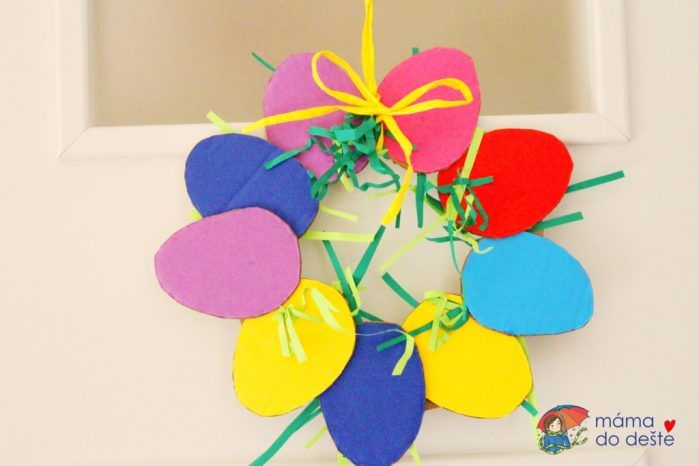 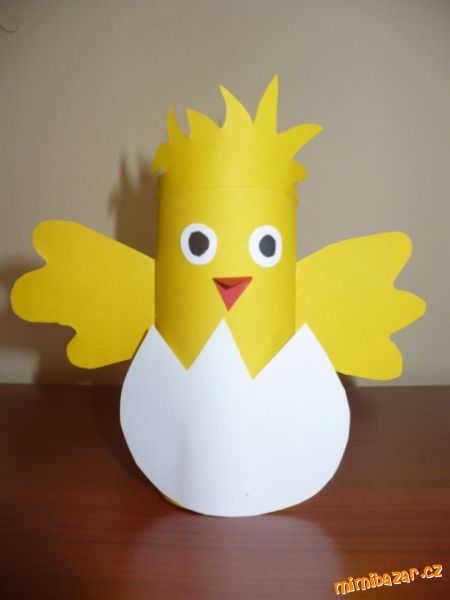 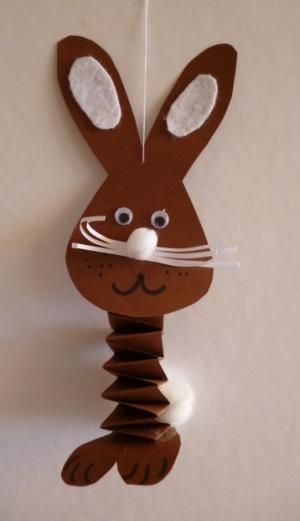 VELIKONOČNÍ PŘÍŠERKY Z OSENÍ (ODKAZ NA NÁVOD https://www.kupi.cz/magazin/amp/clanek/6944-velikonocni-tvoreni-s-malymi-detmi-hlavy-z-oseni) 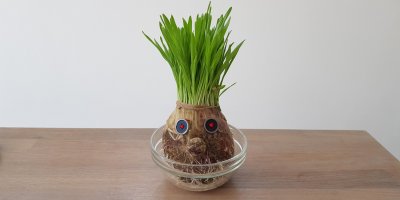 DOBROVOLNÉ VÝKOVÉ MATERIÁLY:https://www.detsky-web.cz/index.phphttps://decko.ceskatelevize.cz/kouzelna-skolkahttps://edu.ceskatelevize.cz/stupen-vzdelani/predskolnihttps://decko.ceskatelevize.cz/logohratkyhttps://decko.ceskatelevize.cz/nenudim-se-doma/NÁMETY PRO TVOŘENÍ S DĚTMI:www.tvorivedeti.czhttp://www.sikovny-cvrcek.cz/https://cz.pinterest.com/